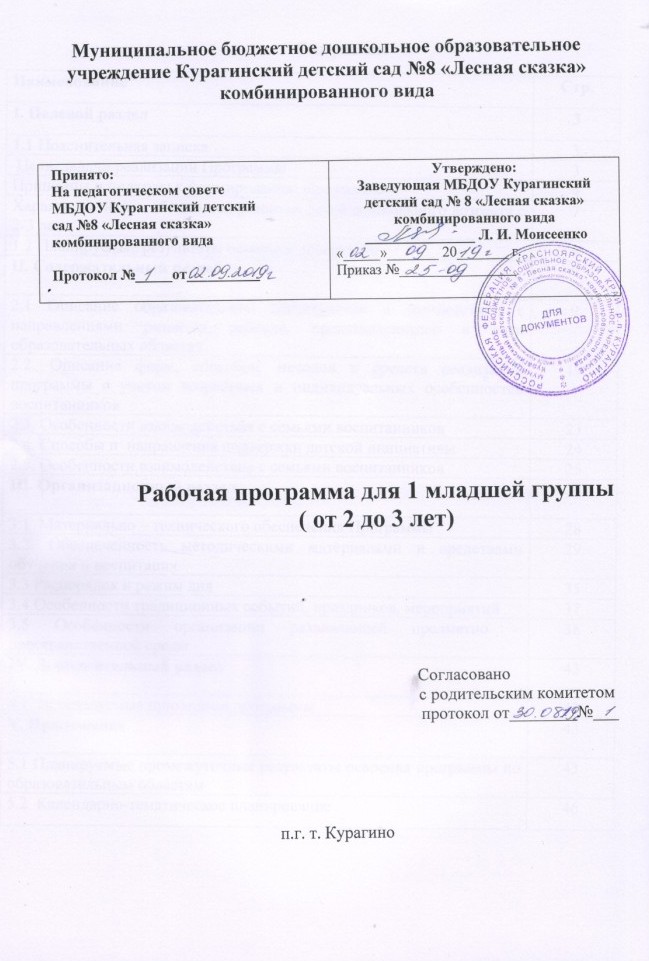 СодержаниеI. ЦЕЛЕВОЙ РАЗДЕЛ                                                     1.1. Пояснительная запискаРабочая  программа по развитию детей I младшей группы (Далее - Программа) разработана в соответствии с основной общеобразовательной программой детского сада «Лесная сказка» комбинированного вида, в соответствии с ФГОС ДО и учетом ООП ДО на основе примерной  основной образовательной программы «От рождения до школы» под редакцией Н.Е. Вераксы, Т.С. Комаровой, М.А. Васильевой (3-е изд., испр. и доп. – МОЗАИКА – СИНТЕЗ, 2016.- 368 с.) Программа определяет содержание и организацию образовательного процесса I младшей группы муниципального дошкольного образовательного учреждения детского сада «Лесная сказка» комбинированного вида  (Далее детский сад  «Лесная сказка»).  Программа строится на принципе личностно-ориентированного  взаимодействия взрослого с детьми  I младшей группы детского сада «Лесная сказка» и обеспечивает физическое, социально-коммуникативное, познавательное, речевое и художественно-эстетическое развитие детей в возрасте от 2 до 3 лет с учетом их возрастных и индивидуальных особенностей. Программа  разработана в соответствии со следующими нормативными документами:Закон РФ от 29.12.2012 N 273-ФЗ «Об образовании в Российской Федерации»;Федеральный государственный образовательный стандарт дошкольного образования (Утвержден приказом Министерства образования и науки Российской Федерации от 17 октября 2013 г. N 1155);«Порядок организации и осуществления образовательной деятельности по основным общеобразовательным программам  дошкольного образования» (приказ Министерства образования и науки РФ от 30.08.2013 г №1014 г. Москва);«Санитарно-эпидемиологическими требованиями к устройству, содержанию и организации режима работы дошкольных организациях (Постановление  от 15 мая 2013 г. № 26 г. Москва  «Об утверждении  СанПиН 2.4.1.3049-13»Устав МБДОУ Курагинский детский сад №8 «Лесная сказка» комбинированного видаЛицензия на осуществление образовательной деятельности 6153 – л от 20.10.2011 г. Основная образовательная Программа МБДОУ детского сада.1.1.1.Цели и задачи реализации программы     Цель и задачи деятельности 1 младшей группы по реализации основной образовательной программы определяются ФГОС дошкольного образования, Уставом МБДОУ, основной образовательной  программой «От рождения до школы» под редакцией Н.Е. Вераксы, Т.С. Комаровой, М.А. Васильевой (2016г.).     Цели реализации программы: создание благоприятных условий для полноценного проживания ребенком дошкольного детства, формирование  основ базовой культуры личности ребенка, всестороннее развитие психических и физических качеств в соответствии с возрастными и индивидуальными особенностями, подготовка к жизни в современном обществе, обеспечение безопасности жизнедеятельности дошкольника.    Задачи реализации Программы:обеспечение заботы о здоровье, эмоциональном благополучии и своевременном всестороннем развитии каждого ребенка;усвоение детьми норм и ценностей, принятых в обществе, развитие общения, становление самостоятельности и саморегуляции собственных действий;развитие познавательной мотивации, познавательных действий, становление сознания;овладение речью как средством общения и культуры;развитие предпосылок ценностно-смыслового восприятия и понимания произведений искусства (словесного, музыкального, изобразительного);развитие физических качеств, формирование начальных представлений о здоровом образе жизни;максимальное использование разнообразных видов детской деятельности, их интеграции в целях повышения эффективности воспитательно-образовательного процесса;обеспечение творческой организации воспитательно-образовательного процесса.1.1.2. Принципы и подходы к формированию программыПрограмма  формируется с учётом особенностей базового уровня системы общего образования с целью формирования общей культуры личности воспитанников, развития их социальных, нравственных, эстетических, интеллектуальных, физических качеств, инициативности, самостоятельности и ответственности ребёнка.     Программа построена на позициях гуманно – личностного отношения к ребенку и направлена на его всестороннее развитие.                                                                                                Образовательная программа.                    обеспечивает единство воспитательных, развивающих и обучающих целей и задач процесса образования детей дошкольного возраста;строится с учетом принципа интеграции образовательных областей в соответствии с возрастными возможностями и особенностями детей;основывается на комплексно-тематическом принципе построения образовательного процесса;предусматривает решение программных образовательных задач в совместной деятельности взрослого и детей и самостоятельной деятельности дошкольников не только в рамках непосредственно - образовательной деятельности, но и при проведении режимных моментов в соответствии со спецификой дошкольного образования;предполагает построение образовательного процесса на адекватных возрасту формах работы с детьми. Основной формой работы с дошкольниками и ведущим видом их деятельности является игра;допускает варьирование образовательного процесса в зависимости от региональных особенностей.В основе реализации программы лежит культурно-исторический и системно-деятельностный подходы к развитию ребенка, являющиеся методологией ФГОС, который предполагает:полноценное проживание ребёнком всех этапов детства (младенческого, раннего и дошкольного возраста), обогащения (амплификации) детского развития;содействие и сотрудничество детей и взрослых, признание ребенка полноценным участником (субъектом) образовательных отношений;поддержку инициативы детей в различных видах деятельности;партнерство с семьей;формирование познавательных интересов и познавательных действий ребенка в различных видах деятельности;возрастную адекватность (соответствия условий, требований, методов возрасту  и особенностям развития);     Учитываются также возраст детей и необходимость реализации образовательных задач  в определенных видах деятельности. Для детей дошкольного возраста это:  игровая деятельность; коммуникативная (общение и взаимодействие с взрослыми и сверстниками); познавательно - исследовательская - самообслуживание и элементарный бытовой труд; конструирование из разного материала, включая конструкторы, модули, природный и иной материал; изобразительная (рисование, лепки); музыкальная;  двигательная  активность ребенка.     Для успешной реализации Программы должны быть обеспечены следующие психолого-педагогические условия: ● уважение педагогов к человеческому достоинству воспитанников, формирование и поддержка их положительной самооценки, уверенности в собственных возможностях и способностях;● использование в образовательном процессе форм и методов работы с детьми, соответствующих их возрастным и индивидуальным особенностям.  ● построение образовательного процесса на основе взаимодействия взрослых с детьми, ориентированного на интересы и возможности каждого ребёнка и учитывающего социальную ситуацию его развития;● поддержка педагогами положительного, доброжелательного отношения детей друг к другу и взаимодействия детей друг с другом в разных видах деятельности; ● поддержка инициативы и самостоятельности детей в специфических для них видах деятельности;● возможность выбора детьми материалов,  видов активности, участников совместной деятельности и общения;● защита детей от всех форм физического и психического насилия;● поддержка ДОУ и педагогами родителей дошкольников в воспитании детей, охране и укреплении их здоровья, вовлечение семей воспитанников непосредственно в образовательный процесс.     Содержание программы включает совокупность образовательных областей, которые обеспечивают разносторонне развитие детей с учетом их возрастных и индивидуальных особенностей по основным направлениям: социально-коммуникативному, художественно - эстетическому, познавательному, речевому, физическому развитию.    Основные принципы формирования Программы: • принцип развивающего образования, целью которого является развитие ребенка;• принцип научной обоснованности и практической применимости;• принцип единство воспитательных, развивающих и обучающих целей и задач процесса образования детей дошкольного возраста, в ходе реализации которых формируются такие качества, которые являются ключевыми в развитии дошкольников;• принцип интеграции образовательных областей в соответствии с возрастными возможностями и особенностями детей, спецификой и возможностями образовательных областей;• принцип комплексно-тематического построения образовательного процесса;Решение программных образовательных задач в совместной деятельности взрослого и детей и самостоятельной деятельности дошкольников не только в рамках непосредственно образовательной деятельности, но и при проведении режимных моментов в соответствии со спецификой дошкольного образования.1.1.3.Характеристики особенностей развития детей дошкольного возраста с 2-3 лет Основополагающим компонентом программы является учет возрастных особенностей детей 2 - 3 лет по основным направлениям: физическому, социально-личностному, познавательному, речевому и художественно-эстетическому. На третьем году жизни дети становятся самостоятельнее. В ходе совместной с взрослыми предметной деятельности продолжает развиваться понимание речи. Слово отделяется от ситуации и приобретает самостоятельное значение. Дети продолжают осваивать названия окружающих предметов. Интенсивно развивается активная речь детей. К трем годам они пытаются строить простые предложения. Активный словарь достигает примерно 1000-1500 слов. К концу третьего года жизни речь становится средством общения ребенка со сверстниками. В этом возрасте у детей формируются новые виды деятельности: игра, рисование, конструирование. На третьем году жизни совершенствуются зрительные и слуховые ориентировки, что позволяет детям безошибочно выполнять ряд заданий: осуществлять выбор из 2-3 предметов по форме, величине и цвету, различать мелодии, петь. Совершенствуется слуховое восприятие. К трем годам дети воспринимают все звуки родного языка, но произносят их с большими искажениями. Основной формой мышления становится наглядно-действенное: малыш решает задачу путем непосредственного действия с предметами (складывание матрешки, пирамидки, мисочек, конструирование по образцу). Для детей этого возраста характерна импульсивность и зависимость чувств и желаний от ситуации. Дети легко заражаются эмоциональным состоянием сверстников. У детей появляются чувства гордости и стыда, начинают формироваться элементы самосознания, связанные с идентификацией с именем и полом. Ранний возраст завершается кризисом трех лет. Ребенок осознает себя как отдельного человека, отличного от взрослого. У него формируется образ «Я». Кризис часто сопровождается рядом отрицательных проявлений: негативизмом, упрямством, нарушением общения со взрослым и др. Кризис может продолжаться от нескольких месяцев до двух лет. При определении содержания работы по сенсорному воспитанию с детьми раннего возраста исходными явились принципы сенсорного воспитания. Основным содержательным аспектом ознакомления малышей со свойствами предметов является накопление представлений о цвете, форме и величине предметов.   К концу третьего года жизни речь становится средством общения ребенка со сверстниками. В этом возрасте у детей формируются новые виды деятельности: игра, рисование, конструирование.1.1.4. Планируемые результаты освоения программыРезультатами освоения программы являются целевые ориентиры дошкольного образования, которые представляют собой социально-нормативные возрастные характеристики возможных достижений ребенка.    К целевым ориентирам дошкольного образования относятся следующие социально-нормативные возрастные характеристики возможных достижений ребенка.    Целевые ориентиры не подлежат непосредственной оценке, в том числе в виде педагогической диагностики (мониторинга), и не являются основанием для их формального сравнения с реальными достижениями детей. Они не являются основой объективной оценки соответствия установленным требованиям образовательной деятельности и подготовки детей. Результатом реализации рабочей программы являются - целевые ориентиры образования в 1 младшей группе:интерес к окружающим предметам, активные действия с предметами;эмоциональное вовлечение в действия с игрушками и другими предметами;овладение предметными действиями, простейшими навыками самообслуживания; владение активной речью (просьба, вопрос); стремление к общению со взрослыми; проявление интереса к сверстникам и наблюдение за их действиями;проявление интереса к стихам, песням, сказкам, рассматривание картинок;стремление двигаться под музыку, подпевать песни;эмоционально откликаться на произведения искусства; развитие крупной моторики.   В  учебный  период проводится оценка индивидуального развития детей. Такая оценка проводится педагогическим работником в рамках педагогической диагностики (оценки индивидуального развития детей дошкольного возраста, связанной с оценкой эффективности педагогических действий и лежащей в основе их дальнейшего планирования).Результаты педагогической диагностики (мониторинга) могут использоваться исключительно для решения следующих образовательных задач:индивидуализации образования (в том числе поддержки ребёнка, построения его образовательной траектории или профессиональной коррекции особенностей его развития);работы с группой детей.В основе оценки лежат следующие принципы:Она строится на основе реального поведения ребенка, а не на результате выполнения специальных  заданий. Информация фиксируется  посредством прямого наблюдения за поведением ребенка. Результаты наблюдения педагог получает в естественной среде (в игровых ситуациях, в ходе режимных моментов, в процессе организованной образовательной деятельности).Тесты проводят педагоги, специалисты, которые проводят с ребенком много времени,  хорошо знают ребенка.Оценка максимально структурирована.    Анализ осуществляется в соответствии  с  показателями развития ребенка по  образовательным областям, представленным в общих диагностических листах  по каждому возрасту. Для этого заполняются  соответствующие карты  наблюдения  на группу.   Карты  наблюдения  позволяют получить наглядную картину усвоения программного содержания, как по группе, так и суммарные показатели по каждому ребенку. Это помогает педагогам планировать индивидуальную работу с детьми, вносить коррективы в содержание образовательной деятельности. Оценка педагогического процесса связана с уровнем овладения каждым ребенком необходимыми навыками и умениями по образовательным областям:Низкий   - ребенок в большей степени не справляется с заданиями, помощь взрослого не принимает;Средний – ребенок выполняет самостоятельно, при затруднении обращается к взрослому;Высокий - ребенок выполняет все самостоятельно.   Результаты мониторинга выражены в процентах в сводной таблице и объективно показывают:Успешность освоения программы каждым ребенком;Успешность освоения содержания выделенных в Программе образовательных областей всей группой детей;     Динамика  изменений  степени освоения  содержания образовательных областей каждым ребенком индивидуально  и группой детей в целом за весь учебный год определяется путем сравнения  результатов, полученных на начало года и на конец года.  Если итоговое значение,  по какому – либо из параметров ниже 75%, то необходима более активная работа с группой  детей по данному  направлению. Возможно, педагогу следует пересмотреть методы и формы организации образовательной  работы.  Если к концу год показатели развития ребенка оказываются меньше 40 %, то разрабатывается  индивидуальная программа мероприятий, способствующих активизации процесса развития ребенка. ( Таблицы мониторинга Приложение № 1)II. СОДЕРЖАТЕЛЬНЫЙ РАЗДЕЛ2.1 Описание образовательной деятельности в соответствии с направлениями развития ребенка, представленными в пяти образовательных областяхСодержание работы с детьми от 2 лет дается по образовательным областям: «Физическое развитие», «Социально-коммуникативное развитие», «Познавательное развитие», «Речевое развитие», «Художественно-эстетическое развитие», Содержание работы ориентировано на разностороннее развитие дошкольников с учетом их возрастных и индивидуальных особенностей. Задачи педагогической работы по формированию физических, интеллектуальных и личностных качеств детей решаются интегрировано в ходе освоения всех образовательных областей наряду с задачами, отражающими специфику каждой образовательной области.При этом решение программных образовательных задач предусматривается не только в рамках непосредственной деятельности, но и в ходе режимных моментов – как в совместной деятельности взрослого и детей, так и в самостоятельной деятельности дошкольников.Образовательная область «Физическое развитие» Физическое развитие включает приобретение опыта в следующих видах деятельности детей: двигательной, в том числе связанной с выполнением упражнений, направленных на развитие таких физических качеств, как координация и гибкость; способствующих правильному формированию опорно-двигательной системы организма, развитию равновесия, координации движения, крупной и мелкой моторики обеих рук, а также с правильным, не наносящим ущерба организму, выполнением основных движений (ходьба, бег, мягкие прыжки, повороты в обе стороны), формирование начальных представлений о некоторых видах спорта, овладение подвижными играми с правилами; становление целенаправленности и саморегуляции в двигательной сфере; становление ценностей здорового образа жизни, овладение его элементарными нормами и правилами (в питании, двигательном режиме, закаливании, при формировании полезных привычек и др.).Формирование начальных представлений о здоровом образе жизни.Формирование у детей начальных представлений о здоровом образе жизни.Физическая культура. Сохранение, укрепление и охрана здоровья детей; повышение умственной и физической работоспособности, предупреждение утомления. Обеспечение гармоничного физического развития, совершенствование умений и навыков в основных видах движений, воспитание красоты, грациозности, выразительности движений, формирование правильной осанки. Формирование потребности в ежедневной двигательной деятельности. Развитие инициативы, самостоятельности и творчества в двигательной активности, способности к самоконтролю, самооценке при выполнении движений. Развитие интереса к участию в подвижных и спортивных играх и физических упражнениях, активности в самостоятельной двигательной деятельности; интереса и любви к спорту.Содержание психолого-педагогической работыФормирование начальных представлений о здоровом образе жизниФормировать у детей представления о значении разных органов для нормальной жизнедеятельности человека: глаза — смотреть, уши — слышать, нос — нюхать, язык — пробовать (определять) на вкус, руки — хватать, держать, трогать; ноги — стоять, прыгать, бегать, ходить; голова — думать, запоминать.Физическая культураФормировать умение сохранять устойчивое положение тела, правильную осанку. Учить ходить и бегать, не наталкиваясь друг на друга, с согласованными, свободными движениями рук и ног. Приучать действовать сообща, придерживаясь определенного направления передвижения с опорой на зрительные ориентиры, менять направление и характер движения во время ходьбы и бега в соответствии с указанием педагога.Учить ползать, лазать, разнообразно действовать с мячом (брать, держать, переносить, класть, бросать, катать). Учить прыжкам на двух ногах на месте, с продвижением вперед, в длину с места, отталкиваясь двумя ногами.Подвижные игры. Развивать у детей желание играть вместе с воспитателем в подвижные игры с простым содержанием, несложными движениями. Способствовать развитию умения детей играть в игры, в ходе которых совершенствуются основные движения (ходьба, бег, бросание, катание). Учить выразительности движений, умению передавать простейшие действия некоторых пepcoнажей (попрыгать, как зайчики; поклевать зернышки и попить водичку, как цыплята, и т. п.).Образовательная область «Социально-коммуникативное развитие»Эта образовательная область направлена на усвоение норм и ценностей, принятых в обществе, включая моральные и нравственные ценности; развитие общения и взаимодействия ребенка со взрослыми и сверстниками; становление самостоятельности, целенаправленности и саморегуляции собственных действий; развитие социального и эмоционального интеллекта, эмоциональной отзывчивости, сопереживания, формирование готовности к совместной деятельности со сверстниками, формирование уважительного отношения и чувства принадлежности к своей семье и к сообществу детей и взрослых в Организации; формирование позитивных установок к различным видам труда и творчества; формирование основ безопасного поведения в быту, социуме, природе. «Социально–коммуникативное развитие» включает в себя содержание следующих разделов:Социализация, развитие общения, нравственное воспитание.Ребенок в семье и сообществе, патриотическое воспитание.Самообслуживание, самостоятельность, трудовое воспитание.Формирование основ безопасности.Содержание психолого- педагогической работы. Социализация, развитие общения, нравственное воспитание Формировать у детей опыт поведения в среде сверстников, воспитывать чувство симпатии к ним. Способствовать накоплению опыта доброжелательных взаимоотношений со сверстниками, воспитывать эмоциональную отзывчивость (обращать внимание детей на ребенка, проявившего заботу о товарище, поощрять умение пожалеть, посочувствовать). Формировать у каждого ребенка уверенность в том, что его, как и всех детей, любят, о нем заботятся; проявлять уважительное отношение к интересам ребенка, его нуждам, желаниям, возможностям. Воспитывать отрицательное отношение к грубости, жадности; развивать умение играть не ссорясь, помогать друг другу и вместе радоваться успехам, красивым игрушкам и т.п. Воспитывать элементарные навыки вежливого обращения: здороваться, прощаться, обращаться с просьбой спокойно, употребляя слова «спасибо» и «пожалуйста». Формировать умение спокойно вести себя в помещении и на улице: не шуметь, не бегать, выполнять просьбу взрослого. Воспитывать внимательное отношение и любовь к родителям и близким людям. Приучать детей не перебивать говорящего взрослого, формировать умение подождать, если взрослый занят.Ребенок в семье и сообществе. Образ Я. Формировать у детей элементарные представления о себе, об изменении своего социального статуса (взрослении) в связи с началом посещения детского сада; закреплять умение называть свое имя. Формировать у каждого ребенка уверенность в том, что взрослые любят его, как и всех остальных детей. Семья. Воспитывать внимательное отношение к родителям, близким людям. Поощрять умение называть имена членов своей семьи. Детский сад. Развивать представления о положительных сторонах детского сада, его общности с домом (тепло, уют, любовь и др.) и отличиях от домашней обстановки (больше друзей, игрушек, самостоятельности и т. д.). Обращать внимание детей на то, в какой чистой, светлой комнате они играют, как много в ней ярких, красивых игрушек, как аккуратно заправлены кроватки. На прогулке обращать внимание детей на красивые растения, оборудование участка, удобное для игр и отдыха. Развивать умение ориентироваться в помещении группы, на участке. Родная страна. Напоминать детям название города (поселка), в котором они живут.Самообслуживание, самостоятельность. Воспитание культурно-гигиенических навыков. Формировать привычку (сначала под контролем взрослого, а затем самостоятельно) мыть руки по мере загрязнения и перед едой, насухо вытирать лицо и руки личным полотенцем. Учить с помощью взрослого приводить себя в порядок; пользоваться индивидуальными предметами (носовым платком, салфеткой, полотенцем, расческой, горшком). Формировать умение во время еды правильно держать ложку. Самообслуживание. Учить детей одеваться и раздеваться в определенном порядке; при небольшой помощи взрослого снимать одежду обувь (расстегивать пуговицы спереди, застежки на липучках); в определенном порядке аккуратно складывать снятую одежду, приучать к опрятности. Общественно-полезный труд. Привлекать детей к выполнению простейших трудовых действий: совместно с взрослым и под его контролем расставлять хлебницы (без хлеба), раскладывать ложки и пр. Приучать поддерживать порядок в игровой комнате, по окончании игр расставлять игровой материал по местам. Уважение к труду взрослых. Поощрять интерес детей к деятельности взрослых. Обращать внимание на то, что и как делает взрослый (как ухаживает за растениями (поливает) и животными (кормит); как дворник подметает двор, убирает снег; как столяр чинит беседку и т.д.), зачем он выполняет те или иные действия. Учить узнавать и называть некоторые трудовые действия (помощник воспитателя моет посуду, приносит еду, меняет полотенца).Формирование основ безопасности. Безопасное поведение в природе. Знакомить с элементарными правилами безопасного поведения в природе (не подходить к незнакомым животным, не гладить их, не дразнить; не рвать и не брать в рот растения и пр.). Безопасность на дорогах. Формировать первичные представления о машинах, улице, дороге. Знакомить с некоторыми видами транспортных средств. Безопасность собственной жизнедеятельности. Знакомить с предметным миром и правилами безопасного обращения с предметами. Знакомить с понятиями «можно - нельзя», «опасно». Формировать представления о правилах безопасного поведения в играх с песком и водой (воду не пить, песком не бросаться и т.д.). Образовательная область «Познавательное развитие»Познавательное развитие предполагает развитие интересов детей, любознательности и познавательной мотивации; формирование познавательных действий, становление сознания; развитие воображения и творческой активности; формирование первичных представлений: о себе, других людях, объектах окружающего мира, о свойствах и отношениях объектов окружающего мира (форме, цвете, размере, материале, звучании, ритме, темпе, количестве, числе, части и целом, пространстве и времени, движении и покое, причинах и следствиях и др.). О малой родине и Отечестве, представлений о социокультурных ценностях нашего народа, об отечественных традициях и праздниках, о планете Земля как общем доме людей, об особенностях ее природы, многообразии стран и народов мира.«Познавательное развитие» включает в себя следующие разделы:Развитие познавательно-исследовательской деятельности.Приобщение к социокультурным ценностям.Формирование элементарных математических представлений.Ознакомление с миром природы.Содержание психолого-педагогической работыРазвитие познавательно-исследовательской деятельностиПервичные представления об объектах окружающего мира. Формировать представления о предметах ближайшего окружения, о простейших связях между ними. Учить детей называть цвет, величину предметов, материал, из которого они сделаны (бумага, дерево, ткань, глина); сравнивать знакомые предметы (разные шапки, варежки, обувь и т. п.), подбирать предметы по тождеству (найди такой же, подбери пару), группировать их по способу использования (из чашки пьют и т. д.).Упражнять в установлении сходства и различия между предметами, имеющими одинаковое название (одинаковые лопатки; красный мяч — синий мяч; большой кубик — маленький кубик). Учить детей называть свойства предметов: большой, маленький, мягкий, пушистый и др.Сенсорное развитие. Продолжать работу по обогащению непосредственного чувственного опыта детей в разных видах деятельности, постепенно включая все виды восприятия. Помогать обследовать предметы, выделяя их цвет, величину, форму; побуждать включать движения рук по предмету в процесс знакомства с ним (обводить руками части предмета, гладить их и т. д.).Дидактические игры. Обогащать в играх с дидактическим материалом сенсорный опыт детей (пирамидки (башенки) из 5–8 колец разной величины; «Геометрическая мозаика» (круг, треугольник, квадрат, прямоугольник); разрезные картинки (из 2 – 4 частей), складные кубики (4 – 6 шт.) и др.); развивать аналитические способности (умение сравнивать, соотносить, группировать, устанавливать тождество и различие однородных предметов по одному из сенсорных признаков — цвет, форма, величина). Проводить дидактические игры на развитие внимания и памяти («Чего не стало?» и т. п.); слуховой дифференциации («Что звучит?» и т. п.); тактильных ощущений, температурных различий («Чудесный мешочек», «Теплый — холодный», «Легкий — тяжелый» и т. п.); мелкой моторики руки (игрушки с пуговицами, крючками, молниями, шнуровкой и т. д.).Приобщение к социокультурным ценностям.Продолжать знакомить детей с предметами ближайшего окружения.Способствовать появлению в словаре детей обобщающих понятий: игрушки, посуда, одежда, обувь, мебель и пр.Знакомить с транспортными средствами ближайшего окружения.Формирование элементарных математических представлений.Количество. Привлекать детей к формированию групп однородных предметов. Учить различать количество предметов (один — много).Величина. Привлекать внимание детей к предметам контрастных размеров и их обозначению в речи (большой дом — маленький домик, большая матрешка — маленькая матрешка, большие мячи — маленькие мячи и т. д.).Форма. Учить различать предметы по форме и называть их (кубик, кирпичик, шар и пр.).Ориентировка в пространстве. Продолжать накапливать у детей опыт практического освоения окружающего пространства (помещений группы и участка детского сада).Расширять опыт ориентировки в частях собственного тела (голова, лицо, руки, ноги, спина).Учить двигаться за воспитателем в определенном направлении.Ознакомление с миром природы.Знакомить детей с доступными явлениями природы.Учить узнавать в натуре, на картинках, в игрушках домашних животных (кошку, собаку, корову, курицу и др.) и их детенышей и называть их. Узнавать на картинке некоторых диких животных (медведя, зайца, лису и др.) и называть их.Вместе с детьми наблюдать за птицами и насекомыми на участке, за рыбками в аквариуме; подкармливать птиц.Учить различать по внешнему виду овощи (помидор, огурец, морковь и др.) и фрукты (яблоко, груша и др.).Помогать детям замечать красоту природы в разное время года.Воспитывать бережное отношение к животным. Учить основам взаимодействия с природой (рассматривать растения и животных, не нанося им вред; одеваться по погоде).Сезонные наблюденияОсень. Обращать внимание детей на осенние изменения в природе: похолодало, на деревьях пожелтели и опадают листья. Формировать представления о том, что осенью созревают многие овощи и фрукты.Зима. Формировать представления о зимних природных явлениях: стало холодно, идет снег. Привлекать к участию в зимних забавах (катание с горки и на санках, игра в снежки, лепка снеговика и т. п.).Весна. Формировать представления о весенних изменениях в природе: потеплело, тает снег; появились лужи, травка, насекомые; набухли почки.Лето. Наблюдать природные изменения: яркое солнце, жарко, летают бабочки.2.1.4 Образовательная область «Речевое развитие»Речевое развитие включает владение речью как средством общения и культуры; обогащение активного словаря; развитие связной, грамматически правильной диалогической и монологической речи; развитие речевого творчества; развитие звуковой и интонационной культуры речи, фонематического слуха; знакомство с книжной культурой, детской литературой, понимание на слух текстов различных жанров детской литературы; формирование звуковой аналитико-синтетической активности как предпосылки обучения грамоте.«Речевое развитие» включает в себя:Развитие речиХудожественная литература.Содержание психолого-педагогической работы.Развитие речиРазвивающая речевая среда. Способствовать развитию речи как средства общения. Давать детям разнообразные поручения, которые дадут им возможность общаться со сверстниками и взрослыми. Добиваться того, чтобы к концу третьего года жизни речь стала полноценным средством общения детей друг с другом. Предлагать для самостоятельного рассматривания картинки, книги, игрушки в качестве наглядного материала для общения детей друг с другом и воспитателем. Рассказывать детям об этих предметах, а также об интересных событиях (например, о повадках и хитростях домашних животных); показывать на картинках состояние людей и животных (радуется, грустит и т. д.).Формирование словаря. На основе расширения ориентировки детей в ближайшем окружении развивать понимание речи и активизировать словарь. Учить понимать речь взрослых без наглядного сопровождения. Развивать умение детей по словесному указанию педагога находить предметы по названию, цвету, размеру («Принеси Машеньке вазочку для варенья», «Возьми красный карандаш», «Спой песенку маленькому медвежонку»); называть их местоположение («Грибок на верхней полочке, высоко», «Стоят рядом»); имитировать действия людей и движения животных («Покажи, как поливают из леечки», «Походи, как медвежонок»).Обогащать словарь детей:• существительными, обозначающими названия игрушек, предметов личной гигиены (полотенце, зубная щетка, расческа, носовой платок), одежды, обуви, посуды, мебели, спальных принадлежностей (одеяло, подушка, простыня, пижама), транспортных средств (автомашина, автобус), овощей, фруктов, домашних животных и их детенышей;• глаголами, обозначающими трудовые действия (стирать, лечить, поливать), действия, противоположные по значению (открывать — закрывать, снимать — надевать, брать — класть), действия, характеризующие взаимоотношения людей (помочь, пожалеть, подарить, обнять), их эмоциональное состояние (плакать, смеяться, радоваться, обижаться);• прилагательными, обозначающими цвет, величину, вкус, температуру предметов (красный, синий, сладкий, кислый, большой, маленький, холодный, горячий);• наречиями (близко, далеко, высоко, быстро, темно, тихо, холодно,жарко, скользко).Способствовать употреблению усвоенных слов в самостоятельной речи детей.Звуковая культура речи. Упражнять детей в отчетливом произнесении изолированных гласных и согласных звуков (кроме свистящих, шипящих и сонорных), в правильном воспроизведении звукоподражаний, слов и несложных фраз (из 2–4 слов).Способствовать развитию артикуляционного и голосового аппарата, речевого дыхания, слухового внимания. Формировать умение пользоваться (по подражанию) высотой и силой голоса («Киска, брысь!», «Кто пришел?», «Кто стучит?»).Грамматический строй речи. Учить согласовывать существительные и местоимения с глаголами, употреблять глаголы в будущем и прошедшем времени, изменять их по лицам, использовать в речи предлоги (в, на, у, за, под).Упражнять в употреблении некоторых вопросительных слов (кто, что, где) и несложных фраз, состоящих из 2–4 слов («Кисонька-мурысенька, куда пошла?»).Связная речь. Помогать детям отвечать на простейшие («Что?», «Кто?», «Что делает?») и более сложные вопросы («Во что одет?», «Что везет?», «Кому?», «Какой?», «Где?», «Когда?», «Куда?»). Поощрять попытки детей старше 2 лет 6 месяцев по собственной инициативе или по просьбе воспитателя рассказывать об изображенном на картинке, о новой игрушке (обновке), о событии из личного опыта. Во время игр-инсценировок учить детей повторять несложные фразы. Помогать детям старше 2 лет 6 месяцев драматизировать отрывки из хорошо знакомых сказок. Учить слушать небольшие рассказы без наглядного сопровождения.Художественная литератураЧитать детям художественные произведения, предусмотренные программой для второй группы раннего возраста.Продолжать приучать детей слушать народные песенки, сказки, авторские произведения. Сопровождать чтение показом игрушек, картинок, персонажей настольного театра и других средств наглядности, а также учить слушать художественное произведение без наглядного сопровождения.Сопровождать чтение небольших поэтических произведений игровыми действиями.Предоставлять детям возможность договаривать слова, фразы при чтении воспитателем знакомых стихотворений.Поощрять попытки прочесть стихотворный текст целиком с помощью взрослого.Помогать детям старше 2 лет 6 месяцев играть в хорошо знакомую сказку.Продолжать приобщать детей к рассматриванию рисунков в книгах. Побуждать называть знакомые предметы, показывать их по просьбе воспитателя, приучать задавать вопросы: «Кто (что) это?», «Что делает?».2.1.5.Образовательная область «Художественно-эстетическое развитие»Художественно-эстетическое развитие предполагает развитие предпосылок ценностно-смыслового восприятия и понимания произведений искусства (словесного, музыкального, изобразительного), мира природы; становление эстетического отношения к окружающему миру; формирование элементарных представлений о видах искусства; восприятие музыки, художественной литературы, фольклора; стимулирование сопереживания персонажам художественных произведений; реализацию самостоятельной творческой деятельности детей (изобразительной, конструктивно-модельной, музыкальной и др.). «Художественно-эстетическое развитие» включает в себя следующие направления:Приобщение к искусству;Изобразительная деятельность;Конструктивно-модельная деятельность;Музыкально – художественная деятельность.Содержание психолого-педагогической работыПриобщение к искусствуРазвивать художественное восприятие, воспитывать отзывчивость на музыку и пение, доступные пониманию детей произведения изобразительного искусства, литературы.Рассматривать с детьми иллюстрации к произведениям детской литературы. Развивать умение отвечать на вопросы по содержанию картинок.Знакомить с народными игрушками: дымковской, богородской, матрешкой, ванькой-встанькой и другими, соответствующими возрасту детей.Обращать внимание детей на характер игрушек (веселая, забавная и др.), их форму, цветовое оформление.Изобразительная деятельностьВызывать у детей интерес к действиям с карандашами, фломастерами, кистью, красками, глиной.Рисование. Развивать восприятие дошкольников, обогащать их сенсорный опыт путем выделения формы предметов, обведения их по контуру поочередно то одной, то другой рукой.Подводить детей к изображению знакомых предметов, предоставляя им свободу выбора.Обращать внимание детей на то, что карандаш (кисть, фломастер) оставляет след на бумаге, если провести по ней отточенным концом карандаша (фломастером, ворсом кисти). Учить следить за движением карандаша по бумаге.Привлекать внимание детей к изображенным ими на бумаге разнообразным линиям, конфигурациям. Побуждать задумываться над тем, что они нарисовали, на что это похоже. Вызывать чувство радости от штрихов и линий, которые дети нарисовали сами. Побуждать к дополнению нарисованного изображения характерными деталями; к осознанному повторению ранее получившихся штрихов, линий, пятен, форм.Развивать эстетическое восприятие окружающих предметов. Учить детей различать цвета карандашей, фломастеров, правильно называть их; рисовать разные линии (длинные, короткие, вертикальные, горизонтальные, наклонные), пересекать их. Уподобляя предметам: ленточкам, платочкам, дорожкам, ручейкам, сосулькам, заборчику и др. Подводить детей к рисованию предметов округлой формы.Формировать правильную позу, при рисовании (сидеть свободно, не наклоняться низко над листом бумаги), свободная рука поддерживает лист бумаги, на котором рисует малыш.Учить бережно относиться к материалам, правильно их использовать: по окончании рисования класть их на место, предварительно хорошо промыв кисточку в воде.Учить держать карандаш и кисть свободно: карандаш — тремя пальцами выше отточенного конца, кисть — чуть выше железного наконечника; набирать краску на кисть, макая ее всем ворсом в баночку, снимать лишнюю краску, прикасаясь ворсом к краю баночки.Лепка. Вызывать у детей интерес к лепке. Знакомить с пластическими материалами: глиной, пластилином, пластической массой (отдавая предпочтение глине). Учить аккуратно, пользоваться материалами.Учить дошкольников отламывать комочки глины от большого куска; лепить палочки и колбаски, раскатывая комочек между ладонями прямыми движениями; соединять концы палочки, плотно прижимая их друг к другу (колечко, бараночка, колесо и др.).Учить раскатывать комочек глины круговыми движениями ладоней для изображения предметов круглой формы (шарик, яблоко, ягода и др.), сплющивать комочек между ладонями (лепешки, печенье, пряники); делать пальцами углубление в середине сплющенного комочка (миска, блюдце). Учить соединять две вылепленные формы в один предмет: палочка и шарик (погремушка или грибок), два шарика (неваляшка) и т. п.Приучать детей класть глину и вылепленные предметы на дощечку или специальную заранее подготовленную клеенку.Конструктивно-модельная деятельностьВ процессе игры с настольным и напольным строительным материалом продолжать знакомить детей с деталями (кубик, кирпичик, трехгранная призма, пластина, цилиндр), с вариантами расположения строительных форм на плоскости.Продолжать учить детей сооружать элементарные постройки по образцу, поддерживать желание строить что-то самостоятельно.Способствовать пониманию пространственных соотношений.Учить пользоваться дополнительными сюжетными игрушками, соразмерными масштабам построек (маленькие машинки для маленьких гаражей и т. п.).По окончании игры приучать убирать все на место.Знакомить детей с простейшими пластмассовыми конструкторами.Учить совместно с взрослым, конструировать: башенки, домики, машины.Поддерживать желание детей строить самостоятельно.В летнее время способствовать строительным играм с использованием природного материала (песок, вода, желуди, камешки и т. п.).Музыкально-художественная деятельностьВоспитывать интерес к музыке, желание слушать музыку, подпевать, выполнять простейшие танцевальные движения.Слушание. Учить детей внимательно слушать спокойные и бодрые песни, музыкальные пьесы разного характера, понимать, о чем (о ком) поется, и эмоционально реагировать на содержание.Учить различать звуки по высоте (высокое и низкое звучание колокольчика, фортепьяно, металлофона).Пение. Вызывать активность детей при подпевании и пении. Развивать умение подпевать фразы в песне (совместно с воспитателем). Постепенно приучать к сольному пению.Музыкально-ритмические движения. Развивать эмоциональность и образность восприятия музыки через движения. Продолжать формировать способность воспринимать и воспроизводить движения, показываемые взрослым (хлопать, притопывать ногой, полуприседать, совершать повороты кистей рук и т. д.). Учить детей начинать движение с началом музыки и заканчивать с ее окончанием; передавать образы (птичка летает, зайка прыгает, мишка косолапый идет). Совершенствовать умение ходить и бегать (на носках, тихо; высоко и низко поднимая ноги; прямым галопом), выполнять плясовые движения в кругу, врассыпную, менять движения с изменением характера музыки или содержания песни. Описание форм, способов, методов и средств реализации  программы с учетом возрастных и индивидуальных особенностей воспитанниковСодержание образовательных областей зависит от возрастных и индивидуальных особенностей детей, определяется целями и задачами Программы и может реализовываться в различных видах деятельности (общении, игре, познавательно-исследовательской деятельности - как сквозных механизмах развития ребенка): в раннем  возрасте (2 - 3 лет) – предметная деятельность и игры с составными и динамическими игрушками; экспериментирование с материалами и веществами  (песок, вода, тесто и пр.,) общение с взрослым и совместные игры со сверстниками под руководством взрослого, самообслуживание и действия с бытовыми предметами – орудиями (ложка, совок, лопатка и пр.,), восприятие смысла музыки, сказок, стихов, рассматривание картинок, двигательная активность.Формы работы с детьми. Программа предусматривает организацию: образовательной деятельности, осуществляемой в процессе организации различных видов детской деятельности: игровой, коммуникативной, трудовой, познавательно-исследовательской, продуктивной, музыкально-художественной, чтения (далее по тексту — «организованной образовательной деятельности»); образовательной деятельности, осуществляемой в ходе режимных моментов; самостоятельной деятельности детей; взаимодействия с семьями детей по реализации Программы. Совместная деятельность взрослого и детей осуществляется как в виде НОД, так и в виде образовательной деятельности, осуществляемой в режимных моментах. НОД реализуется через организацию различных видов деятельности: игровой, двигательной, познавательно-исследовательской, коммуникативной, продуктивной, музыкально-художественной, трудовой, чтения художественной литературы.Так же НОД реализуется через интеграцию с использованием разнообразных форм и методов работы, выбор которых осуществляется педагогами самостоятельно в зависимости от контингента детей, уровня освоения Программы и решения конкретных образовательных задач.Образовательная работа ориентирована на интеграцию образовательных областей.Выбор форм работы осуществляется педагогом самостоятельно и зависит от контингента воспитанников, опыта и творческого подхода педагога. В работе с детьми младшего дошкольного возраста используются преимущественно игровые, сюжетные и интегрированные формы образовательной деятельности. Обучение происходит опосредованно, в процессе увлекательной для малышей деятельности.Объем самостоятельной деятельности как свободной деятельности воспитанников, в условиях созданной педагогами предметно- пространственной среды  по каждой образовательной области не определяется. Общий объем самостоятельной деятельности детей соответствует требованиям действующих СанПиН (3-4 часа в день для всех возрастных групп).Образовательный процесс  реализуется не только в образовательной деятельности,  но и в совместной деятельности взрослого и ребенка, что дает возможность снизить учебную нагрузку и позволяет осуществлять дифференцированный подход к детям, индивидуальную работу. Гармоничное сочетание индивидуальных, подгрупповых и  фронтальных форм организации непрерывно образовательной и совместной деятельности обеспечивает их  инновационность и целостность.Особенности общей организации образовательного пространства     Важнейшим условием реализации программы является создание развивающей и эмоционально комфортной для ребенка образовательной среды. Важнейшие образовательные ориентиры: • обеспечение эмоционального благополучия детей;• создание условий для формирования доброжелательного и внимательного отношения детей к другим людям;• развитие детской самостоятельности (инициативности, автономии и ответственности);• развитие детских способностей, формирующихся в разных видах деятельности.Для реализации этих целей педагогам рекомендуется:• проявлять уважение к личности ребенка и развивать демократический стиль взаимодействия с ним и с другими педагогами;• создавать условия для принятия ребенком ответственности и проявления эмпатии к другим людям;• обсуждать совместно с детьми возникающие конфликты, помогать решать их, вырабатывать общие правила, учить проявлять уважение друг к другу;• обсуждать с детьми важные жизненные вопросы, стимулировать проявление позиции ребенка;• обсуждать с родителями (законными представителями) целевые ориентиры, на достижение которых направлена деятельность педагогов. Роль педагога в организации психолого-педагогических условий     Обеспечение эмоционального благополучия ребенка достигается за счет уважения к его индивидуальности, чуткости к его эмоциональному состоянию, поддержки его чувства собственного достоинства. Для обеспечения в группе эмоционального благополучия педагог должен:• общаться с детьми доброжелательно, без обвинений и угроз;• внимательно выслушивать детей, показывать, что понимает их чувства, помогать делиться своими переживаниями и мыслями;• помогать детям обнаружить конструктивные варианты поведения; • создавать ситуации, в которых дети при помощи разных культурных средств (игра, рисунок, движение и т. д.) могут выразить свое отношение к личностно-значимым для них событиям и явлениям, в том числе происходящим в детском саду; • обеспечивать в течение дня чередование ситуаций, в которых дети играют вместе и могут при желании побыть в одиночестве или в небольшой группе детей.Особенности организации предметно-пространственной среды для обеспечения эмоционального благополучия ребенка. Для обеспечения эмоционального благополучия детей обстановка в детском саду располагающей, почти домашней, в таком случае дети быстро осваиваются в ней, свободно выражают свои эмоции. Все помещения детского сада, предназначенные для детей, оборудованы таким образом, чтобы ребенок чувствовал себя комфортно и свободно. Комфортная среда — это среда, в которой ребенку уютно и уверенно, где он может себя занять интересным, любимым делом. Комфортность среды дополняется ее художественно-эстетическим оформлением, которое положительно влияет на ребенка, вызывает эмоции, яркие и неповторимые ощущения. Пребывание в такой эмоциогенной среде способствует снятию напряжения, зажатости, излишней тревоги, открывает перед ребенком возможности выбора рода занятий, материалов, пространства. Формирование доброжелательных, внимательных отношений. Воспитание у детей доброжелательного и внимательного отношения к людям возможно только в том случае, если педагог сам относится к детям доброжелательно и внимательно, помогает конструктивно разрешать возникающие конфликты. Развитие самостоятельностиРазвитие самостоятельности включает две стороны: адаптивную (умение понимать существующие социальные нормы и действовать в соответствии с ними) и активную (готовность принимать самостоятельные решения). Особенности организации предметно-пространственной среды для развития игровой деятельности. Игровая среда должна стимулировать детскую активность и постоянно обновляться в соответствии с текущими интересами и инициативой детей. Игровое оборудование должно быть разнообразным и легко трансформируемым. Дети должны иметь возможность участвовать в создании и обновлении игровой среды. Возможность внести свой вклад в ее усовершенствование должны иметь и родители.Создание условий для развития познавательной деятельностиОбучение наиболее эффективно тогда, когда ребенок занят значимым и интересным исследованием окружающего мира, в ходе которого он самостоятельно и при помощи взрослого совершает открытия. Педагог должен создавать ситуации, в которых может проявляться детская познавательная активность, а не просто воспроизведение информации. Создание условий для развития проектной деятельности.В дошкольном возрасте у детей должен появиться опыт создания собственного замысла и воплощения своих проектов. В дошкольном возрасте дети могут задумывать и реализовывать исследовательские, творческие и нормативные проекты.Создание условий для самовыражения средствами искусства.В дошкольном возрасте дети должны получить опыт осмысления происходящих событий и выражения своего отношения к ним при помощи культурных средств — линий, цвета, формы, звука, движения, сюжета и пр. Создание условий для физического развития.Физическое развитие очень важно для здоровья детей, потому что позволяет реализовать их врожденное стремление к движению. Становление детской идентичности, образа Я тесно связано с физическим развитием ребенка, с его ловкостью, подвижностью, активностью. Для того чтобы стимулировать физическое развитие детей, важно:• ежедневно предоставлять детям возможность активно двигаться;• обучать детей правилам безопасности;• создавать доброжелательную атмосферу эмоционального принятия, способствующую проявлениям активности всех детей (в том числе и менее активных) в двигательной сфере;• использовать различные методы обучения, помогающие детям с разным уровнем физического развития с удовольствием бегать, лазать, прыгать.Среда должна стимулировать физическую активность детей, присущее им желание двигаться, познавать, побуждать к подвижным играм. В ходе подвижных игр, в том числе спонтанных, дети должны иметь возможность использовать игровое и спортивное оборудование. Игровая площадка должна предоставлять условия для развития крупной моторики. Игровое пространство (как на площадке, так и в помещениях) должно быть трансформируемым (меняться в зависимости от игры и предоставлять достаточно места для двигательной активности). Описание форм, способов, методов и средств реализации программы смотреть  в Приложении 2.2.3. Особенности образовательной деятельности разных видов и культурных практикКлиматические особенности     Реализация образовательного процесса строится с учетом климатических особенностей Красноярского края. МБДОУ Курагинский детский сад №8 «Лесная сказка»  расположен в умеренном климатическом поясе Центральной Сибири, который характеризуется неоднородным климатом резко континентального характера с сильными колебаниями температур воздуха в течение года, коротким, жарким летом и продолжительной холодной зимой. Средняя температура января -25, -30 градусов, в июне +25 градусов. Снежный покров устанавливается в начале ноября и сходит к концу марта. В летний период (с июня по август) в МБДОУ организуются мероприятия, где обеспечиваются оптимальные условия для самостоятельной двигательной, игровой, продуктивной и музыкально-художественной деятельности детей, проводятся музыкальные и физкультурные досуги. В холодное время года (при благоприятных погодных условиях) организуется пребывание детей на прогулке. В теплое время деятельность детей, преимущественно, организуется на открытом воздухе. Мы выделяем в режиме дня проведение воздушных и солнечных ванн, закаливание, водные процедуры.Программа учитывает национально-культурные (обеспечение возможности приобщения дошкольников к культуре своего народа, родному языку, воспитание уважительного отношения  к культуре других народов), климатические особенности образовательного процесса (проживание в  местности, приравненной к   районам Севера) и режим работы ДОУ 10,5 часов.  Климатические особенности отражены в комплексно – тематическом планировании, деятельность познавательного характера построена с учётом регионального компонента и предполагает приобщение детей к культуре народов нашего края. Национальные особенности   В Курагинском районе Красноярского края проживают представители 16 национальностей. Воспитание и обучение детей  ведется на русском языке. Содержание дошкольного образования в ДОУ включает в себя вопросы истории и культуры народов нашего края, природного, социального и рукотворного пространства. Культурное  воспитание  дошкольников строится на основе изучения русских национальных традиций. Национально-культурные особенности развития характеризуются местоположением дошкольного учреждения на территории Российской Федерации. Данная особенность учитывается в чтении  художественных произведений русского и  славянских  народов, населяющих Россию. В процесс воспитания дошкольников ДОУ включены: знакомство  с народными играми, народными  художественными промыслами и традициями России;приобщение к музыке, устному народному творчеству, художественной литературе коренного населения России;изучение исторических этапов развития п. Курагино, Курагинского района и  Красноярского края.2.4. Способы и  направления поддержки детской инициативы   В образовательном процессе ребёнок и взрослые (педагоги, родители, медицинский персонал) выступают как субъекты педагогической деятельности, в которой взрослые определяют содержание, задачи, способы их реализации, а ребёнок творит себя и свою природу, свой мир.   Детям предоставляется широкий спектр специфических для дошкольников видов деятельности, выбор которых осуществляется при участии взрослых с ориентацией на интересы, способности ребёнка.Ситуация выбора важна для дальнейшей социализации ребёнка, которому предстоит во взрослой жизни часто сталкиваться с необходимостью выбора. Задача педагога в этом случае — помочь ребёнку определиться с выбором, направить и увлечь его той деятельностью, в которой, с одной стороны, ребёнок в большей степени может удовлетворить свои образовательные интересы и овладеть определёнными способами деятельности, с другой — педагог может решить собственно педагогические задачи.   Уникальная природа ребёнка дошкольного возраста может быть охарактеризована как деятельностная. Включаясь в разные виды деятельности, ребёнок стремится познать, преобразовать мир самостоятельно за счёт возникающих инициатив.Все виды деятельности, предусмотренные программой МБДОУ, используются в равной степени и моделируются в соответствии с теми задачами, которые реализует педагог в совместной деятельности, в режимных моментах и др. Воспитателю важно владеть способами поддержки детской инициативы.   Взрослым необходимо научиться тактично, сотрудничать с детьми: не стараться всё сразу показывать и объяснять, не преподносить сразу какие-либо неожиданные сюрпризные, шумовые эффекты и т.п. Необходимо создавать условия, чтобы дети о многом догадывались самостоятельно, получали от этого удовольствие.   Обязательным условием взаимодействия педагога с ребёнком является создание развивающей среды, насыщенной социально значимыми образцами деятельности и общения, способствующей формированию таких качеств личности, как: активность, инициативность, доброжелательность и др. Важную роль здесь играет сезонность и событийность образования дошкольников. Чем ярче будут события, происходящие в детской жизни, тем больше вероятность того, что они найдут отражение в деятельности ребёнка, в его эмоциональном развитии.   Приоритетной сферой проявления детской инициативы является игровая и продуктивная деятельность. Для поддержания инициативы ребенка 2-3 лет взрослым необходимо:создавать условия для реализации собственных планов и замыслов каждого ребенка;рассказывать детям о реальных, а также возможных в будущем достижениях;отмечать и публично поддерживать любые успехи детей;всемерно поощрять самостоятельность детей и расширять её сферу;помогать ребенку найти способ реализации собственных поставленных целей;способствовать стремлению научиться делать что-то и поддерживать радостное ощущение возрастающей умелости;в ходе занятий и в повседневной жизни терпимо относится к затруднениям ребенка, позволять действовать ему в своем темпе;не критиковать результаты деятельности детей, а также их самих;учитывать индивидуальные особенности детей, стремиться найти подход к застенчивым, нерешительным, конфликтным, непопулярным детям;уважать и ценить каждого ребенка независимо от его достижений, достоинств и недостатков;создавать в группе положительный психологический микроклимат, в равной мере проявлять любовь ко всем детям: выражать радость при встрече, использовать ласку и теплые слова для выражения своего отношения к каждому ребенку, проявлять деликатность и терпимость;всегда предоставлять детям возможность для реализации замыслов в творческой игровой и продуктивной деятельности.2.5. Особенности взаимодействия с семьями воспитанниковВедущая цель — создание необходимых условий для формирования  ответственных взаимоотношений с семьями воспитанников и развития компетентности родителей (способности разрешать разные типы социальнo - педагогической ситуации, связанных с воспитанием ребенка); обеспечение права родителей на уважение и понимание, на участие в жизни  детского сада.Основные задачи взаимодействия детского сада с семьей:   • изучение отношения педагогов и родителей (законными представителями) к различным вопросам воспитания, обучения, развития детей, условий организации разнообразной деятельности в детском саду и семье;
• знакомство педагогов и родителей (законных представителей)  с лучшим опытом воспитания в детском саду и семье, а также с трудностями, возникающими в семейном и общественном воспитании дошкольников;
• информирование друг друга об актуальных задачах воспитания и обучения детей и о возможностях детского сада и семьи в решении данных задач;
• создание в детском саду условий для разнообразного по содержанию и формам сотрудничества, способствующего развитию конструктивного взаимодействия педагогов и родителей (законных представителей) с детьми;
• привлечение семей воспитанников к участию в совместных с педагогами мероприятиях, организуемых в районе;                                                                      • поощрение родителей (законных представителей) за внимательное отношение к разнообразным стремлениям и потребностям ребенка, создание необходимых условий для их удовлетворения в семье.Содержание работы с семьями воспитанников  по направлениям: «Физическое развитие»:- информирование родителей (законных представителей)  о факторах, влияющих на физическое здоровье ребенка (спокойное общение, питание, закаливание, движение); - стимулирование двигательной активности ребенка совместными спортивными играми, прогулками. «Социально-коммуникативное развитие»:- знакомство родителей  (законных представителей) с опасными для здоровья ребенка ситуациями (дома, на даче, на дороге, в лесу, у водоема) и способами поведения в них;- привлекать родителей (законных представителей) к активному отдыху с детьми;- заинтересовать родителей (законных представителей) в развитии игровой деятельности детей, обеспечивающей успешную социализацию, усвоение гендерного поведения;- сопровождать и поддерживать семью воспитанников  в реализации воспитательных воздействий;- изучить традиции трудового воспитания в семьях воспитанников;- проводить совместные с родителями  (законных представителей)  конкурсы, акции по благоустройству и озеленению территории детского сада, ориентируясь на потребности и возможности детей и научно обоснованные принципы  и нормативы.  «Познавательное развитие»:- ориентировать родителей (законных представителей) на развитие у ребенка потребности к познанию, общению с  взрослыми и сверстниками; « Речевое развитие»:- развивать у родителей (законных представителей)  навыки общения с ребенком;- показывать значение доброго, теплого общения с ребенком;- показывать методы и приемы ознакомления ребенка с художественной литературой.  «Художественно - эстетическое развитие»:- поддержать стремление родителей (законных представителей)  развивать художественную деятельность детей в детском саду и дома;- привлекать родителей к активным формам совместной  с детьми деятельности способствующим возникновению творческого вдохновения;- раскрыть возможности музыки как средства благоприятного воздействия на психическое здоровье ребенка.Перспективное планирование работы с семьями воспитанниковIII.ОРГАНИЗАЦИОННЫЙ РАЗДЕЛ3.1  Материально – технического обеспечения ПрограммыМатериально-технические условия реализации Программы соответствуют: 1.Санитарно-эпидемиологическим правилам и нормативам, описанным в СанПиН 2.4.1.3049-13.      Здание оборудовано системами холодного водоснабжения, канализации, центрального отопления в соответствии с требованиями, предъявляемыми к отоплению в общественных зданиях и сооружениях. Все группы обеспечены необходимой мебелью, играми и пособиями, соответствующими возрасту детей. Оборудование помещений соответствуют росту, возрасту детей, учтены гигиенические и педагогические требования. Функциональные размеры используемой детской мебели для сидения и столов соответствуют обязательным требованиям. Помещения имеют отделку, допускающую уборку влажным способом и дезинфекцию. Все строительные и отделочные материалы безвредны для здоровья детей. Оборудованы специализированные помещения с достаточным количеством мебели, посуды, пособий, инвентаря, игрушек, безвредных для здоровья, отвечающих санитарно-эпидемиологическим требованиям и с наличием документов, подтверждающих их безопасность. Уровни естественного и искусственного освещения соответствуют требованиям к естественному, искусственному освещению жилых и общественных зданий. Источники искусственного освещения обеспечивают достаточное равномерное освещение всех помещений. 2. Требованиям, определяемым в соответствии с правилами пожарной безопасности.       При организации работы по пожарной безопасности в ДОУ основным нормативным документом является ППБ «Правила пожарной безопасности». В соответствии с ними: -Территория детского учреждения постоянно содержится в чистоте. -Расстановка мебели и оборудования в помещениях не препятствует эвакуации людей и подходу средствам пожаротушения. -В коридорах и дверях эвакуационных выходов имеются предписывающие и указательные знаки безопасности. -Эвакуационные проходы, выходы, тамбуры не загромождены какими-либо предметами и оборудованием. -Здание оборудовано средствами оповещения людей о пожаре. -Здание и помещение детского учреждения обеспечены первичными средствами пожаротушения в соответствии с нормативом. 3. Требованиям к средствам обучения и воспитания в соответствии с возрастом и индивидуальными особенностями развития детей.       Средства обучения и воспитания, используемые в 1 младшей группе соответствуют принципу необходимости и достаточности для организации образовательной, методического оснащения воспитательно – образовательного процесса, а также обеспечения разнообразной двигательной активности, Группа для проведения практических занятий с воспитанниками обеспечены следующими средствами обучения и воспитания: - игровым и учебным оборудованием (игры, игрушки, учебные пособия),  - оборудованием и инвентарем (спортивны тренажёры, мячи, гимнастические маты и др.), - музыкальными инструментами (металлофоны, треугольники, трещотки, колокольчики и др.), - учебно-наглядными пособиями (тематические книги, плакаты, картинки), - аппаратно - программные и аудиовизуальные средства (цифровые образовательные ресурсы, записанные на диски), - печатными и иными материальными объектами, необходимыми для организации образовательной деятельности с воспитанниками (книги, энциклопедии и др.). 4. Требованиям ФГОС ДО к предметно-пространственной среде.       В предметно-развивающей среде уделено внимание созданию пространства для осуществления интеграции образовательных областей в соответствии с комплексно-тематическим планированием образовательного процесса; наличию игровых зон, оснащенных в соответствии с возрастом детей; учтены потребности и игровые интересы современного дошкольника, ориентированных на реализацию программных задач и возможности развернуть игровой сюжет для нескольких детей, всех детей группы.Площадь помещений в 1 младшей группе соответствует требованиям ФГОС ДО к предметно-пространственной среде. Общая  площадь групповой комнаты составляет 46,8 метра 2; спальной комнаты 31,1 метра 2, приемная 17 метра 2, туалетная комната 11 метров 2. 2. Обеспеченность методическими материалами и средствами обучения и воспитанияОбразовательная область «Познавательное развитие»Образовательная область «Речевое развитие»Образовательная область «Социально – коммуникативное развитие»Образовательная область «Художественно – эстетическое развитие»Образовательная область «Физическое  развитие»Образовательная область «Речевое развитие»Образовательная область «Социально – коммуникативное развитие»Образовательная область «Художественно – эстетическое развитие»Образовательная область «Физическое  развитие»3.3 Распорядок и режим дня1 младшая группа работает в режиме 5-дневной рабочей недели, с 10,5 часовым пребыванием. Воспитание и обучение в детском саду носит общедоступный характер и ведется на русском языке.     Воспитательно-образовательная деятельность в 1 младшей группе в течение дня делится на 3 блока:I.  Утренний блок  продолжительностью с 7.30 до 9.00 час.- включает в себя:- совместную деятельность воспитателя с детьми;- свободную самостоятельную деятельность детей;- индивидуальную работу.II. Образовательный блок  продолжительностью с 9.00 до 9.30- представляет собой непосредственно образовательную деятельность (НОД) (см. приложение 3).III. Вечерний блок- продолжительностью с 15.20 до 16.05, с 16.20 до 16.45 (в зависимости от возраста) включает в себя: - индивидуальную работу;- свободную самостоятельную деятельность детей;- совместную деятельность воспитателя с детьми.НОД проводится согласно расписанию:     Перерыв между периодами НОД составляют  10 мин. В середине времени, отведённого на НОД, проводятся динамические паузы (физминутки). НОД, требующая высокой познавательной активности и умственного напряжения детей, проводится в дни наиболее высокой работоспособности детей: вторник, среда.          Режим дня составлен согласно местным климатическим условиям. При осуществлении режимных моментов учитываются индивидуальные особенности ребёнка .    Ежедневная продолжительность прогулки составляет не менее 3 часов.Прогулка проводится 2 раза в день: в первую половину дня до обеда, во вторую половину дня после дневного сна и после уплотненного полдника. 1 младшая группа при tº воздуха ниже 15ºС скорости ветра более 7 м/сек продолжительность прогулки сокращается. Во время прогулки проводятся игры и физические упражнения. Спортивные и подвижные игры проводятся в конце прогулки перед возвращением детей в группу.Дневной сон организован 1 раз в день: для детей от 2 до 3 лет он составляет 2,5 часа;В летний период с 01.06. по 31.08. детский сад работает в каникулярном режиме: НОД не проводится, организуются мероприятии только художественно - оздоровительного направления: музыкальные, спортивные, художественного творчества; проводятся солнечные, воздушные, водные процедуры. При благоприятной погоде все режимные моменты, кроме приёма пищи и сна переносятся на улицу. Таким образом, деятельность детей организуется так, чтобы они максимальное количество времени пребывали на воздухе. Режим дня в возрастных группахРежим дня ( холодный период) 1 младшей группы  (от 2-3 лет)Режим дня на тёплый период учебного года для детей 1 младшей группы  (от 2-3 лет)3.4 Особенности традиционных событий, праздников, мероприятий      В МБДОУ существуют традиции проведения различных мероприятий,  праздников, развлечений. Регулярно проводятся: дни открытых дверей, выставки  семейного декоративно – прикладного и изобразительного творчества. В рамках работы районной базовой площадки  по краеведческому образованию дошкольников «Сердцу милый уголок» по краеведческому образованию дошкольников, регулярно происходит открытая непосредственно – образовательная деятельность для педагогов района, семинары и мастер – классы. 1младшая группа также участвует в традиционных  праздниках ДОУ.3.5 Особенности организации развивающей предметно – пространственной средыОдним из важнейших условий воспитательно-образовательного процесса в 1 младшей группе является правильная организация предметно-развивающей среды ДОУ. Развивающая среда рассматривается  педагогами ДОУ как  комплекс психолого-педагогических условий развития интеллектуальных, специальных, творческих способностей  детей в организованном пространстве. Цель создания развивающей среды - обеспечить систему условий, необходимых для развития разнообразных видов детской деятельности, совершенствованию структуры детской личности. Развивающая среда в ДОУ обеспечивает:- реализацию указанных образовательных программ;- учет национально – культурных, климатических условий, возрастные особенностей детей.Согласно ФГОС дошкольного образования, развивающая предметно – пространственная среда в ДОУ: содержательно – насыщена, трансформируема, полифункциональная, вариативна, доступна и безопасна.Образовательное пространство оснащено всеми необходимыми средствами обучения и воспитания, игровым, спортивным, оздоровительным оборудованием. В помещениях ДОУ, а также на участках созданы условия для игровой, познавательной, исследовательской и творческой деятельности.   В 1 младшей группе находятся центры экспериментирования, в которой расположены разнообразные материалы для исследовательской деятельности детей. Созданы оптимальные материально – технические условия для разностороннего развития детей: организованы специальные зоны для игровой, изобразительной, театрализованной, экологической, конструктивной деятельности, оснащенные наглядным материалом, развивающими играми, художественной литературой.Вся среда имеет возможность трансформироваться в зависимости от образовательных задач, от меняющихся интересов и возможностей воспитанников. В группах необходимое количество детской мебели, матов, мягких модулей, имеющих возможность их разнообразного использования. В ДОУ и группах периодически меняется игровой материал, появляются новые предметы, стимулирующие игровую, двигательную, познавательную активность детей. Дети имеют свободный доступ к играм, пособиям, материалам, обеспечивающим все виды детской активности.Принцип безопасности предметно – пространственной среды проявляется в соответствии всех ее элементов требованиям по обеспечению надежности и безопасности их использования. Расположение мебели, игрового оборудования отвечает требованиям техники безопасности, санитарно–гигиеническим нормам, физиологии детей, позволяет детям свободно двигаться.Соблюдение принципа комплексирования и гибкого зонирования позволяет дошкольникам заниматься одновременно разными видами деятельности, не мешая друг другу. Во всех возрастных группах создана уютная естественная обстановка, гармоничная по цветовому и пространственному решению. Для активизации эстетических впечатлений используются различные материалы, пособия: плакатная графика, художественные фотографии, предметы современного декоративного искусства.Имеется игровой материал для развития сенсорного восприятия (разноцветная мозаика, пирамидки, матрёшки, панели с отверстиями разных форм и соответствующими вкладышами, кубики). Для развития игровой деятельности в групповых комнатах выделено пространство для игры и в достаточном количестве оснащено игровым оборудованием. Это игры и игрушки для различных видов игр: для сюжетно-ролевых, подвижных, спортивных, дидактических. Созданы все условия для музыкального развития детей. В музыкальном зале расположены: фортепиано,  фонотека, игрушечные музыкальные инструменты, бубны, погремушки, металлофон, а также нетрадиционные музыкальные инструменты. Имеются музыкально - дидактические игры и пособия для развития у детей слуха, воображения, пространства, эмоциональности, артистичности, пластики, а также для  знания высоты звука, тембра, ритма, жанра, характера музыки. Музыка сопровождает занятия, режимные моменты, звучат колыбельные для засыпания.Для продуктивной творческой деятельности имеются все необходимые материалы для рисования, лепки (бумага, альбомы, кисти, краски, карандаши,  мелки, пластилин, и др.). Материалы пригодны для работы - карандаши отточены, кисти исправные и чистые.Конструкторы, мелкий и крупный строительный материал в группах способствует формированию конструктивной деятельности детей.В группах имеется оборудование и спортивный инвентарь для стимулирования физической активности детей (мячи,  ребристые доски, массажные коврики). Для организации игровой деятельности на улице имеется выносной материал (ведёрки, лопатки, формочки, совочки, лейки).Все игрушки и материалы для работы доступны детям.Для ознакомления с историей, природой и культурой нашего региона в целях нравственно – патриотического воспитания в ДОУ создан мини-музей «Моя малая родина» с постоянно обновляющейся экспозицией. Методический кабинет оснащен компьютерами, методической литературой для педагогов, детской художественной литературой,  периодической печатью, демонстрационным материалом.Оснащение образовательного пространства:IV.ДОПОЛНИТЕЛЬНЫЙ РАЗДЕЛ4.1 Используемые примерные программыОсновная образовательная программа «От рождения до школы» под редакцией Н.Е. Вераксы, Т.С. Комаровой, М.А. Васильевой (3-е изд., испр. и доп. – МОЗАИКА – СИНТЕЗ, 2016.- 368 с.)Авторизованная «Программа нравственно-патриотического и духовного воспитания дошкольников», В.И. Савченко, ООО «Издательство Детство-пресс», 2013.«Человек среди людей». Коломейченко Л.М.: Программа социального развития детей. 2003. «Дружная семейка»: Программа адаптации детей к ДОУ. Е.О. Севостьянова – М.: ТЦ Сфера, 2007.Программа эстетического воспитания дошкольников «Красота. Радость. Творчество», Т.С. КомаровойПрограмма «Музыкальные шедевры» О. Радынова.Программа «Ладушки» Каплунова, И. Новоскольцева. Программа «Физическая культура дошкольникам» Л.Д. Глазырина.5. ПРИЛОЖЕНИЯПриложение 1 Календарно-тематическое планирование в  первой младшей группе.Приложение 2. Планируемые  промежуточные результаты освоения программы по образовательным областямФизическое развитиеУмеет ходить и бегать, не наталкиваясь на других детей. Может прыгать на двух ногах на месте, с продвижением вперед и т. д. Умеет брать, держать, переносить, класть, бросать, катать мяч. Умеет ползать, подлезать под натянутую веревку, перелезать через бревно, лежащее на полу.Социально – коммуникативное развитие Умеет самостоятельно одеваться и раздеваться в определенной   последовательности.Проявляет навыки опрятности (замечает непорядок в одежде, устраняет его при небольшой помощи взрослых).При небольшой помощи взрослого пользуется индивидуальными предметами (носовым платком, салфеткой, полотенцем, расческой, горшком).Умеет самостоятельно есть. Может играть рядом, не мешать другим детям, подражать действиям сверстника. Эмоционально откликается на игру, предложенную взрослым, подражает его действиям, принимает игровую задачу. Самостоятельно выполняет игровые действия с предметами, осуществляет перенос действий с объекта на объект. Использует в игре замещение недостающего предмета. Общается в диалоге с воспитателем.В самостоятельной игре сопровождает речью свои действия. Следит за действиями героев кукольного театра. Выполняет простейшие трудовые действия (с помощью педагогов). Наблюдает за трудовыми процессами воспитателя в уголке природы. Соблюдает элементарные правила поведения в детском саду. Соблюдает элементарные правила взаимодействия с растениями и животными. Имеет элементарные представления о правилах дорожного движения.Познавательное развитиеРазличает основные формы деталей строительного материала. С помощью взрослого сооружает разнообразные постройки, используя большинство форм. Разворачивает игру вокруг собственной постройки. Может образовать группу из однородных предметов.Различает один и много предметов. Различает большие и маленькие предметы, называет их размер. Узнает шар и куб.Различает и называет предметы ближайшего окружения. Называет имена членов своей семьи и воспитателей. Узнает и называет некоторых домашних и диких животных, их детенышей. Различает некоторые овощи, фрукты (1-2 вида). Различает некоторые деревья ближайшего окружения (1-2 вида). Имеет элементарные представления о природных сезонных явлениях.Речевое развитиеМожет поделиться информацией («Ворону видел»), пожаловаться на неудобство (замерз, устал) и действия сверстника (отнимает). Сопровождает речью игровые и бытовые действия. Слушает небольшие рассказы без наглядного сопровождения. Слушает доступные по содержанию стихи, сказки, рассказы. При повторном чтении проговаривает слова, небольшие фразы. Рассматривает иллюстрации в знакомых книжках с помощью педагога.Художественно - эстетическое развитиеЗнает, что карандашами, фломастерами, красками и кистью можно рисовать. Различает красный, синий, зеленый, желтый, белый, черный цвета. Умеет раскатывать комок глины прямыми и круговыми движениями кистей рук; отламывать от большого комка глины маленькие комочки, сплющивает их ладонями; соединять концы раскатанной палочки, плотно прижимая их друг к другу. Лепит несложные предметы; аккуратно пользуется глиной. Узнает знакомые мелодии и различает высоту звуков (высокий — низкий). Вместе с воспитателем подпевает в песне музыкальные фразы. Двигается в соответствии с характером музыки, начинает движение с первыми звуками музыки. Умеет выполнять движения: притопывать ногой, хлопать в ладоши, поворачивать кисти рук. Называет музыкальные инструменты: погремушки, бубен.Наименование Стр.I. Целевой раздел31.1 Пояснительная записка3 Цели, задачи реализации Программы3Принципы и подходы к формированию программы4Характеристики особенностей развития детей дошкольного возраста с 2-3 лет71.2 Планируемые результаты освоения программы8II. Содержательный раздел92.1 Описание образовательной деятельности в соответствии с направлениями развития ребенка, представленными в пяти образовательных областях92.2. Описание форм, способов, методов и средств реализации  программы с учетом возрастных и индивидуальных особенностей воспитанников192.3. Особенности взаимодействия с семьями воспитанников232.4. Способы и  направления поддержки детской инициативы242.5. Особенности взаимодействия с семьями воспитанников25III. Организационный раздел283.1  Материально – технического обеспечения Программы283.2. Обеспеченность методическими материалами и средствами обучения и воспитания293.3 Распорядок и режим дня353.4 Особенности традиционных событий, праздников, мероприятий373.5 Особенности организации развивающей предметно – пространственной среды38IV. Дополнительный раздел434.1. Используемые примерные программы43V. Приложение 435.1 Планируемые промежуточные результаты освоения программы по образовательным областям435.2  Календарно-тематическое планирование 46Совместная образовательная деятельностьСамостоятельная деятельность детейОбразовательная деятельность в семьеОбразовательная деятельность в семьеНОДОД в режимных моментахОбразовательная деятельность в семьеОбразовательная деятельность в семьеОсновные формы: игра, занятие, наблюдение, экспериментирование, разговор, решение проблемных ситуаций, проектная деятельность и др.Решение образовательных задач в ходе режимных моментов.Деятельность ребенка в разнообразной, гибко меняющейся предметно-развивающей и игровой среде.Решение образовательных задач в семье.№МероприятияДата11.11.2Родительские собрания:Тема: «Основные направления воспитательной и оздоровительной работы с детьми на новый учебный год ».Тема: «Вот и стали мы на год взрослей»ОктябрьМай2Групповые родительские собрания:2.1Тема:  «Давайте познакомимся»Сентябрь2.2 Тема: «Адаптация детей к детскому саду »Ноябрь2.3Тема: «Мы растем и много узнаем»Март2.4Тема: «Стали мы на год взрослее».Май3Выставки совместного творчества родителей и детей:3.1 Конкурс поделок и выставка «Осень под зонтом»Октябрь3.2Конкурс «Новогодняя игрушка»Декабрь3.3Выставка рисунков и поделок «Моя мама»Март3.4Выставка поделок ко дню ПобедыМай4Консультации:4.1Тема:  «Социальное развитие детей 2-3 лет»Сентябрь4.2Тема:  «Коррекционно-развивающее влияние мелкой и общей моторики на речь детей раннего возраста»Декабрь 4.3Тема:  «Эмоции, движения и речь – их взаимосвязь в развитии ребенка раннего возраста».Март5                                                     Буклеты:5.1Тема: «Адаптация родителей к детскому саду ».Ноябрь 5.2Тема: «Читаем  вместе с ребёнком»Февраль5.3Тема: «Значение прогулки»Май 6Экологическая газета: «Прикоснись к природе»   Январь7Папки- передвижки:7.1Тема:    «Агрессия в раннем возрасте»Октябрь7.2Тема:   «Зимние игры и развлечения».Февраль8Семейные праздники:8.1Тема: " Золотая осень"Октябрь8.2Тема: " Новогодний карнавал"	Декабрь8.3Тема: « День защитника Отечества».Февраль8.4Тема: « Международный женский день».Март9День открытых дверей:АпрельПеречень программ и пособийСтоляр А.А. Давайте поиграем. М.Павлова Л.Н. Раннее детство: познавательное развитие. – М.,2000.Парамонова Л.А.Развивающие занятия с детьми 2-3лет.Цветные ладошки. / И.А.Лыкова. – М.Кондрыкинская Л.А. Занятия по патриотическому воспитанию в детском саду. – М.: ТЦ Сфера, 2010.Перечень программ и пособий«Развитие речи в детском саду (1 младшая группа)» соответствует ФГОС, В.В. Гербова, изд. Мозаика-синтез, Москва 2014.Алямовская В. Ясли – это серьезно! – М., 2000.Бондаренко А.К. Дидактические игры в детском саду. – М.: Просвещение, 1991. Белая К.Ю., Кондрыкинская Л.А. Патриотическое воспитание. (Учебно-методическое пособие). – М.: Элти-Кудиц, 2002.Павлова Л.Н. Раннее детство: развитие речи и мышления. – М., 2000.Перечень пособий«Три сигнала светофора (ознакомление дошкольников с правилами дорожного движения», Т.Ф. Саулина, изд. Мозаика-синтез, Москва 2008.«Трудовое воспитание в детском саду» соответствует ФГОС, Л.В. Куцакова, изд. Мозаика-синтез, Москва 2014. «Развитие игровой деятельности (младшая группа) соответствует ФГОС, Н.Ф. Губанова, изд. Мозаика-синтез, Москва 2014.«Познаём окружающий мир играя» (сюжетно-дидактические игры для дошкольников), А.М. Федотова, ООО «ТЦ Сфера», 2014. «Экологические проекты в детском саду» соответствует ФГОС, О.М. Масленникова, А.А. Филиппенко, издательство «Учитель», 2015.Перечень пособий (формирование элементарных математических представлений) «Коммуникация. Развитие речи и общения детей в первой младшей группе детского сада», В.В. Гербова, изд. Мозаика-синтез, Москва 2012.«Трудовое воспитание в детском саду», Л.В. Куцакова, изд. Мозаика-синтез, Москва 2014. «Формирование основ безопасности у дошкольников» соответствует ФГОС, К.Ю. Белая, изд. Мозаика-синтез, Москва 2014. «Создание условий адаптации детей раннего возраста к детскому саду» А.В. Найбауэр, ООО «ТЦ Сфера», 2013.Буре Р., Островская Л. Воспитатель и дети. – М., 1979.Перечень программ и технологий, пособий (продуктивная деятельность)Веракса Н.Е., Веракса А.Н. Проектная деятельность дошкольников. – М. Мозаика-Синтез, 2010.Парамонова Л.А.Развивающие занятия с детьми 2-3 лет.Цветные ладошки. / И.А.Лыкова. – М., 2007.Парамонова Л.А. Теория и методика творческого конструирования в детском саду: Учебное пособие для студентов высших педагогических заведений. – М., 2002.Соломенникова О.А. Занятия по формированию элементарных экологических представлений в первой младшей группе. М. Мозаика – Синтез, 2010.Перечень пособий и технологийКазакова Т.Г. Изобразительная деятельность младших дошкольников: Пособие для воспитателя.- М.: Просвещение, 1980.Лыкова И.А. Изобразительная деятельность: планирование, конспекты занятий, методические рекомендации (младшая, средняя, старшая, подготовительная группы). – М.: Карапуз-Дидактика, 2006. «Развитие художественных способностей дошкольников» соответствует ФГОС, Т.С. Комарова, изд. Мозаика-синтез, Москва 2013. «Навстречу музыке: музыкальные игры и занятия для детей», И.В. Груздова, Е.К. Лютова, Е.В. Никитина, «Феникс», 2011.Перечень программ и технологий по разделу «Музыка»Каплунова И., Новоскольцева И. Праздник каждый день. Программа музыкального воспитания детей дошкольного возраста «Ладушки», младшая группа. СПб.: Изд-во «Композитор», 1999. Тарасова К.В. , Петрова М.Л. , Рубан Т.Г. «Синтез». Программа развития музыкального восприятия на основе трех видов искусств. М.: «Виоланта», 1999. Перечень пособий Петрова В.А. Музыка-малышам. – М.: Мозаика-Синтез, 2001. Тарасова К.В., Рубан Т.Г. Дети слушают музыку: методические рекомендации к занятиям с дошкольниками по слушанию музыки. – М.: Мозаика-синтез, 2001.  Т.Ф. Коренева «Музыкально - ритмические движения для детей дошкольного и младшего школьного возраста» в 2частях. – Учеб.-метод. Пособие. – (Воспитание и дополнительное образование детей). –В.А. Петрова «Мы танцуем и поем». – М.: «Карапуз», 1998. «Хрестоматия музыкального репертуара» (сост. В. А. Петрова). – М.: Центр «Гармония», 1995. Аудиокассеты с записями музыкальных произведений (сост. В. А. Петрова). – М.: ГДРЗ, 1995.  Перечень программ и пособий«Физическая культура дошкольникам» Л.Д. Глазырина.«Здоровьеформирующее физическое развитие» И.К. Шилкова, Ю.А. Лебедев.«Физическое воспитание в детском саду», Э.Я. Степаненкова, изд. Мозаика-синтез, Москва 2006.«Утренняя гимнастика для детей 2-7 лет» Г.А. Брохорова. «Развитие игровой деятельности с детьми 2-3 лет» соответствует ФГОС, Н.Ф. Губанова, изд. Мозаика-синтез, Москва 2014. «Игры-занятия на прогулке с малышами» соответствует ФГОС, С.Н. Теплюк, изд. Мозаика-синтез, Москва 2014.Лайзане  С.Л. Физическая культура для малышей. – М., 2007.Перечень программ и технологий«Развитие речи в детском саду (1 младшая группа)» соответствует ФГОС, В.В. Гербова, изд. Мозаика-синтез, Москва 2014.Алямовская В. Ясли – это серьезно! – М., 2000.Бондаренко А.К. Дидактические игры в детском саду. – М.: Просвещение, 1991. Белая К.Ю., Кондрыкинская Л.А. Патриотическое воспитание. (Учебно-методическое пособие). – М.: Элти-Кудиц, 2002.Павлова Л.Н. Раннее детство: развитие речи и мышления. – М., 2000.Перечень пособий«Три сигнала светофора (ознакомление дошкольников с правилами дорожного движения», Т.Ф. Саулина, изд. Мозаика-синтез, Москва 2008.«Трудовое воспитание в детском саду» соответствует ФГОС, Л.В. Куцакова, изд. Мозаика-синтез, Москва 2014. «Развитие игровой деятельности (младшая группа) соответствует ФГОС, Н.Ф. Губанова, изд. Мозаика-синтез, Москва 2014.«Познаём окружающий мир играя» (сюжетно-дидактические игры для дошкольников), А.М. Федотова, ООО «ТЦ Сфера», 2014. «Экологические проекты в детском саду» соответствует ФГОС, О.М. Масленникова, А.А. Филиппенко, издательство «Учитель», 2015.Перечень пособий (формирование элементарных математических представлений) «Коммуникация. Развитие речи и общения детей в первой младшей группе детского сада», В.В. Гербова, изд. Мозаика-синтез, Москва 2012.«Трудовое воспитание в детском саду», Л.В. Куцакова, изд. Мозаика-синтез, Москва 2014. «Формирование основ безопасности у дошкольников» соответствует ФГОС, К.Ю. Белая, изд. Мозаика-синтез, Москва 2014. «Создание условий адаптации детей раннего возраста к детскому саду» А.В. Найбауэр, ООО «ТЦ Сфера», 2013.Буре Р., Островская Л. Воспитатель и дети. – М., 1979.Перечень программ и технологий, пособий (продуктивная деятельность)Веракса Н.Е., Веракса А.Н. Проектная деятельность дошкольников. – М. Мозаика-Синтез, 2010.Парамонова Л.А.Развивающие занятия с детьми 2-3 лет.Цветные ладошки. / И.А.Лыкова. – М., 2007.Парамонова Л.А. Теория и методика творческого конструирования в детском саду: Учебное пособие для студентов высших педагогических заведений. – М., 2002.Соломенникова О.А. Занятия по формированию элементарных экологических представлений в первой младшей группе. М. Мозаика – Синтез, 2010.Перечень пособий и технологийКазакова Т.Г. Изобразительная деятельность младших дошкольников: Пособие для воспитателя.- М.: Просвещение, 1980.Лыкова И.А. Изобразительная деятельность: планирование, конспекты занятий, методические рекомендации (младшая, средняя, старшая, подготовительная группы). – М.: Карапуз-Дидактика, 2006. «Развитие художественных способностей дошкольников» соответствует ФГОС, Т.С. Комарова, изд. Мозаика-синтез, Москва 2013. «Навстречу музыке: музыкальные игры и занятия для детей», И.В. Груздова, Е.К. Лютова, Е.В. Никитина, «Феникс», 2011.Перечень программ и технологий по разделу «Музыка»Каплунова И., Новоскольцева И. Праздник каждый день. Программа музыкального воспитания детей дошкольного возраста «Ладушки», младшая группа. СПб.: Изд-во «Композитор», 1999. Тарасова К.В. , Петрова М.Л. , Рубан Т.Г. «Синтез». Программа развития музыкального восприятия на основе трех видов искусств. М.: «Виоланта», 1999. Перечень пособий Петрова В.А. Музыка-малышам. – М.: Мозаика-Синтез, 2001. Тарасова К.В., Рубан Т.Г. Дети слушают музыку: методические рекомендации к занятиям с дошкольниками по слушанию музыки. – М.: Мозаика-синтез, 2001.  Т.Ф. Коренева «Музыкально - ритмические движения для детей дошкольного и младшего школьного возраста» в 2частях. – Учеб.-метод. Пособие. – (Воспитание и дополнительное образование детей). –В.А. Петрова «Мы танцуем и поем». – М.: «Карапуз», 1998. «Хрестоматия музыкального репертуара» (сост. В. А. Петрова). – М.: Центр «Гармония», 1995. Аудиокассеты с записями музыкальных произведений (сост. В. А. Петрова). – М.: ГДРЗ, 1995. Перечень программ и пособий«Физическая культура дошкольникам» Л.Д. Глазырина.«Здоровьеформирующее физическое развитие» И.К. Шилкова, Ю.А. Лебедев.«Физическое воспитание в детском саду», Э.Я. Степаненкова, изд. Мозаика-синтез, Москва 2006.«Утренняя гимнастика для детей 2-7 лет» Г.А. Брохорова. «Развитие игровой деятельности с детьми 2-3 лет» соответствует ФГОС, Н.Ф. Губанова, изд. Мозаика-синтез, Москва 2014. «Игры-занятия на прогулке с малышами» соответствует ФГОС, С.Н. Теплюк, изд. Мозаика-синтез, Москва 2014.Лайзане  С.Л. Физическая культура для малышей. – М., 2007.Приход детей в детский сад, свободная игра, самостоятельная деятельность7.30-8.00Утренняя гимнастика, оздоровительные мероприятия8.00-8.15Подготовка к завтраку, завтрак, воспитание культурно- гигиенических навыков.8.15-8.40Самостоятельная игровая деятельность 8.40-9.00Организованная детская  деятельность (по подгруппам)9.00-9.089.15-9.23Игры, самостоятельная детская деятельность9.23-9.40Второй завтрак9.50-10.00Подготовка к прогулке, обучение навыкам самообслуживания10.00- 10.15Прогулка, спортивные, подвижные, дидактические игры, наблюдения, самостоятельная деятельность детей10.15-11.30Возвращение с прогулки, обучение навыкам самообслуживания 11.30-11.45Подготовка к обеду, воспитание культурно- гигиенических навыков11.45-11.55Обед, обучение культуре приёма пищи11.55-12.30Подготовка ко сну, дневной сон 12.30-15.00Постепенный подъем, гигиенические, закаливающие процедуры, обучение навыкам самообслуживания15.00-15.15Чтение художественной литературы, доп. образование15.15-15.25Самостоятельная деятельность детей15.25-15.40Организованная детская деятельность (по подгруппам)15.40-15.5015.50-16.10 Подготовка к полднику, уплотнённый полдник16.10-16.30Подготовка к прогулке, прогулка (1ч 15 мин.) спортивные, подвижные, дидактические игры, наблюдения, самостоятельная деятельность детей.16.30-17.45Уход домой17.45-18.00Прием детей, самостоятельная деятельность7.30-8.00Утренняя гимнастика, оздоровительные мероприятия8.00-8.20Подготовка к завтраку, завтрак, воспитание культурно- гигиенических навыков.8.20-8.40Самостоятельная игровая деятельность 8.40-9.00Совместная деятельность детей и педагогов по подгруппам: познавательные досуги, физкультурные и музыкальные развлечения и праздники, художественно-эстетические мероприятия9.00-9.109.15-9.25Второй завтрак9.25-9.35Прогулка (1ч.45 мин.), спортивные, подвижные, дидактические игры, наблюдения, самостоятельная деятельность детей, воздушные и солнечные ванны.9.35-11.20Возвращение с прогулки, обучение навыкам самообслуживания 11.20-11.35Подготовка к обеду, воспитание культурно- гигиенических навыков11.35-11.45Обед, обучение культуре приёма пищи11.45-12.00Подготовка ко сну, дневной сон (3 часа)12.00-15.00Постепенный подъем, гигиенические, закаливающие процедуры, обучение навыкам самообслуживания15.00-15.15Чтение художественной литературы,15.15-15.25Самостоятельная деятельность детей15.25-15.40Прогулка:  дидактические игры, наблюдения,(25мин)15.40-16.05 Подготовка к полднику, полдник16.05-16.20Прогулка (1ч 25 мин.) спортивные, подвижные, самостоятельная деятельность детей.16.20-17.45Уход домой17.45-18.00Название мероприятияВремя проведенияПраздник осениОктябрьПраздник «День матери»НоябрьПраздник «Новый год»ДекабрьДень защитника ОтечестваФевральПраздник, посвященный празднованию 8 мартаМартПраздник «Широкая масленица»МартДень смехаАпрельДень открытых дверейАпрельПраздник весныМайКонцерт «День Победы»МайВид помещения.Функциональное использованиеОснащениеМузыкальный залМузыкальный залНОД по музыкальному воспитаниюИндивидуальные занятияРазвлеченияПраздники, утренникиТеатральные представленияНОД Физическая культураСпортивные досугиКонсультативная работа с родителями, воспитателямиРодительские собрания и прочие мероприятия для родителейСтенка для использования пособий, игрушек, атрибутов и прочего материалаФортепианоВидеодвойкаМузыкальные инструменты для детейБоковой занавес для театраКукольный театрДетские скамейки, стульчикиСпортивный инвентарь (оборудование для прыжков, метания и др.)Флажки, лентыАтрибуты для подвижных игрФортепианоМузыкальный центрСинтезаторГрупповые комнатыГрупповые комнатысюжетно-ролевые игрысамообслуживаниетрудовая деятельностьсамостоятельная творческая деятельностьознакомление с природой, труд в природеНОДи др.Детская мебель для практической деятельностиИгровая мебель, атрибуты для сюжетно-ролевых игр: «Дом», «Магазин», «Семья», «Парикмахерская», «Больница» и др.Центры по различной тематике Головоломки, мозаики, пазлы, настольно-печатные игры, лото, развивающие игры по математике, логике, развитию речиРазличные виды театровСенсорные уголки в младших группахКонструкторыСпальные помещенияСпальные помещениядневной сонгимнастика после снаСпальная мебельОборудование для гимнастики после сна: ребристая дорожка, массажные коврики, материалы для закаливания рижским методомПриемные комнатыПриемные комнатыинформационно-просветительская работа с родителямиКабинки для одежды детейИнформационный уголокВыставки детского творчестваНаглядно-информационный материал для родителейМетодический кабинетМетодический кабинетОсуществление методической помощи педагогаморганизация консультаций, семинаров, советов педагогов,выставка дидактических и методических материалов для организации работы с детьми по различным направлениям развития. Выставка изделий народно-прикладного творчества. Создание методического сборника  ДОУ, создание дидактического материала.Библиотека педагогической и методической литературыБиблиотека периодических изданийПособия для НОД, опыт работы педагоговМатериалы консультаций, семинаров, семинаров-практикумов. Демонстрационный раздаточный материал Иллюстративный материалИзделия народных промысловПроекторПринтер  Рабочий компьютер для педагогов  Выход в ИнтернетЭкологический  мини - центрЭкологический  мини - центрЭколого – нравственное  воспитание дошкольников. Выставки поделок из природного материалаМини-экскурсииДетское экспериментированиеЕстественнонаучные наблюдения с использованием микроскопа Познавательные занятияЭкологические занятия, игры экологического содержанияЭкологическое просвещение родителейТематические беседыКомнатные растенияКоллекция природных материаловНаглядно агитационный стенд по охране природыМедицинский кабинетМедицинский кабинетОсмотр детейКонсультативно – просветительская работа с родителями и сотрудниками ДОУ  Профилактическая – оздоровительная работа с детьмиМедицинское оборудованиеМебель для медицинского работникаМедикаментыМедицинские документы КомпьютерУчасткиУчасткиПрогулкиИгровая деятельностьФизкультурные досуги, праздникиСамостоятельная двигательная деятельностьРазвитие познавательной деятельностиРазвитие трудовой деятельности по средствам сезонного оформления участковОборудование для игровой деятельностиВыносной материал для игр на свежем воздухеЦветники для приобщения дошкольников к труду Сезонное оформление участковКабинет заведующейКабинет заведующейИндивидуальные консультации, беседы с педагогическим, медицинским, обслуживающим персоналом и родителями:Просветительская, разъяснительная работа с родителями по вопросам воспитания и развития детей дошкольного возрастаМебель КомпьютерПринтерСканерМетодическая библиотека для организации воспитательно – образовательной работы в ДОУНормативные документыМесяцНеделяТемаСодержание работыСентябрь1Детский сад!Адаптировать детей к условиям детского сада. Познакомить детей с воспитателями, с детским садом (помещением и оборудованием группы: личный шкафчик, кроватка, горшок, полотенце, с игрушками и пр.)Сентябрь2ИгрушкиФормировать умение играть рядом не мешая друг другу. Развивать интерес к игровым действиям, умение играть вместе. Формировать начальные навыки ролевого поведения.Сентябрь3ОсеньФормировать элементарные представления об осени (сезонные изменения в природе, одежда людей, изменения на участке детского сада)Сентябрь4БезопасностьФормировать элементарные представления о правилах поведения в природе и быту.Октябрь1ОвощиДать первичные представления о сборе урожая, о некоторых овощах.Октябрь2Моя семьяФормирование первичных ценностных представлений о семье, семейных традициях, обязанностей.Октябрь3ФруктыРасширять знания об урожае, о некоторых фруктах.Октябрь4ОдеждаРасширять представления детей об одежде (сезонная смена одежды, ее разнообразие)Октябрь5Я в мире человекФормирование первичных представлений о Родине, традициях.Ноябрь1Мой домЗакреплять знания о семье, о доме в котором живут, об удобствах в быту.Ноябрь2ОбувьРасширять представления детей об обуви (сезонная смена обуви, ее разнообразие)Ноябрь3Домашние животныеПознакомить детей с домашними животными и их детенышами. Формировать умение узнавать, называть и различать особенности внешнего вида.Ноябрь4Лесные звериПознакомить детей с дикими животными и их детенышами. Формировать умение узнавать, называть и различать особенности внешнего вида.Декабрь1ЗимаФормировать элементарные представления о зиме (сезонные изменения в природе, в одежде людей, изменения на участке детского сада)Декабрь2ДеревьяДать первичные представления о деревьях и кустах на участке детского сада.Декабрь3Зимние забавыРасширять представления о зиме, о безопасном поведении зимой (катание на санках, на коньках, лыжах)Декабрь4Новогодний праздникФормировать представления о Новом годе, как о веселом и добром празднике.Январь1Новогодние каникулыФормировать представления о Новогодних каникулах.Январь2ПтицыПознакомить детей с птицами дикими, их особенностями.Январь3МебельЗакреплять знания об удобствах в быту, расширять знания о мебели.Январь4ПосудаЗакреплять знание детей о посуде, ее назначения и использования.Февраль1ТранспортПознакомить детей с разнообразием транспортных средств, с основными его частями, знакомить с элементарными правилами дорожного движения.Февраль2Домашние птицыПознакомить детей с домашними птицами, их особенностями.Февраль3Мой папаФормировать первичные представления о мужчинах, как защитниках. Воспитывать внимательное отношение к родным (отцу, дедушке, брату)Февраль4ПродуктыФормировать элементарные представления о продуктах питания.Март1Мамин деньВоспитывать чувство любви и уважения к женщине, желания помогать им, заботиться о них.Март2Весна - краснаФормировать элементарные представления о весне (сезонные изменения в природе, в одежде людей, изменения на участке детского сада)Март3ОгородФормировать элементарные представления об огороде (сезонные изменения в природе, что растет в огороде и кто там трудится)Март4Мое здоровьеПознакомить детей с понятием здоровье, и что нужно делать чтобы быть здоровым.Апрель1В гостях у сказкиФормировать интерес к книгам, умение слушать новые сказки, вступать в беседу по прочитанному.Апрель2Безопасность ПДДФормировать элементарные представления о правилах дорожного движения. Апрель3ПрофессииФормировать элементарные представления о труде взрослых (Врач, повар)Апрель4Животные жарких странПознакомить детей с животными жарких стран и их детенышами. Формировать умение узнавать, называть и различать особенности внешнего вида.Май1ЦветыФормировать представления о некоторых комнатных растениях, их частях.Познакомить детей с цветами на участке детского сада, их строением.Май2День ПобедыДать первичные представления о великом празднике Дне победы.Май3НасекомыеПознакомить детей с насекомыми на участке детского сада, их строением.Май4Ягоды и грибыПознакомить детей с ягодами и грибами, формировать умение узнавать и различать особенности внешнего вида.5ЛетоФормировать элементарные представления о лете (сезонные изменения в природе, в одежде людей, изменения на участке детского сада).